Interim Technical Report/Final Project ReportProject #: Project TitleAdditional Report Title if RequiredAuthor(s):Researcher X,MinEx CRC, University/CSIRO AffiliationResearcher Y,MinEx CRC, University/CSIRO AffiliationDate: Month/YearMinEx CRC Report 20**/***"Confidential: not to be distributed beyond MinEx CRC Participants and Affiliates without the consent of the CEO, MinEx CRC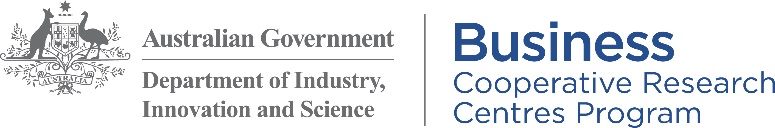 Table of ContentsProvide, on a separate page, a table of contents listing Sections and Sub-sections with page numbers.1.	IntroductionText.2.	Previous Research and LiteratureText.2.1	Research and Literature ReviewText.2.2	Gaps in Current KnowledgeText.2.2.1	Example of Sub-Sub-HeadingText.2.2.2	Example of Next Sub-Sub-HeadingText.3.	MethodologyMore text here3.1	Example of Sub-HeadingMore text here.3.1.1	Example of Sub- Sub-HeadingMore text here.4.	ResultsMore text here. Structure should be clear by now. Insert Sub-Headings and Sub-Sub-Headings as required.5.	Discussion6.	Conclusions and Recommendations7.	AcknowledgementsIn this section, acknowledge those to whom thanks are due. Please also include the following.“The work has been supported by the Mineral Exploration Cooperative Research Centre whose activities are funded by the Australian Government's Cooperative Research Centre Program. This is MinExCRC Document 20**/***"8.	ReferencesInsert your references here.  Follow a journal style for references recognised in your field.EXECUTIVE SUMMARYEXECUTIVE SUMMARYThis section of the report will be the most widely read.  It is therefore important that it succinctly summarises the project’s aims, results and outcomes. About a third of a page is recommended depending on the size and complexity of the project and the nature of the results. Please keep this tabulated summary to one page overall.This section of the report will be the most widely read.  It is therefore important that it succinctly summarises the project’s aims, results and outcomes. About a third of a page is recommended depending on the size and complexity of the project and the nature of the results. Please keep this tabulated summary to one page overall.OBJECTIVE(S)RESULT(S)List the objectives of the researchList results against objectivesNEXT STEP(S)TIMINGList the next step(s)List timing against next stepsMINEX CRC MILESTONESMINEX CRC MILESTONESInsert the number and name of the relevant output milestone from the Commonwealth and/or Project AgreementInsert the number and name of the relevant output milestone from the Commonwealth and/or Project AgreementUTILISATION/COMMERCIALISATION OPPORTUNITIESUTILISATION/COMMERCIALISATION OPPORTUNITIESList utilisation/commercialisation opportunities that the results present.List utilisation/commercialisation opportunities that the results present.IPIPList any IP resulting from the research that needs protection.List any IP resulting from the research that needs protection.CONFIDENTIALITYCONFIDENTIALITYList any confidential data in the result.  Note that in some cases confidential data provided by companies to CRC projects cannot be circulated even internally within CRC technical reports and only derived results may be circulated.  If companies have provided confidential data please check the conditions for the provision of such.List any confidential data in the result.  Note that in some cases confidential data provided by companies to CRC projects cannot be circulated even internally within CRC technical reports and only derived results may be circulated.  If companies have provided confidential data please check the conditions for the provision of such.APPROVED BYAPPROVED BYName of person who approved the report and date of approval.  Interim Technical Reports and Final Project Reports can be approved by Project Leader, Program Leader or CEO.Approval should be sought 30 days before required.  A copy of the report should be submitted along with the ‘Proforma for Approval of Reports, Publications, Theses and Presentations’ to the relevant approver and copied to MinExCRC Head Office (anna.porter@minexcrc.com.au). Name of person who approved the report and date of approval.  Interim Technical Reports and Final Project Reports can be approved by Project Leader, Program Leader or CEO.Approval should be sought 30 days before required.  A copy of the report should be submitted along with the ‘Proforma for Approval of Reports, Publications, Theses and Presentations’ to the relevant approver and copied to MinExCRC Head Office (anna.porter@minexcrc.com.au). 